УтверждаюИ.В. Чечёткина, заместитель главы района, 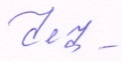 председатель межведомственной комиссии по вопросам организации отдыха, оздоровления и занятости детей Березовского района Перечень мероприятий досуга и занятости детей,  реализуемых в онлайн пространстве для массового участия детей на август 2020 года № п/пНаименование программы/мероприятияАннотация программы/
мероприятияИсполнитель (организация, контактное лицо, телефон, e-mail)Категория участников, возрастные ограниченияПлощадка для реализации программы/проведения мероприятия, 
ссылка на анонс мероприятияСроки, время (график) проведения/ периодичность и количество занятийпгт. Березово пгт. Березово пгт. Березово пгт. Березово пгт. Березово пгт. Березово пгт. Березово Ильин день «Безопасность поведения на воде!!!»Освоение и повторение основных правил поведения на водеМБУ «Березовская СШ»Тел: 8(34674)24289Без возрастных ограниченийПроводится через интернетСсылка  https://www.youtube.com/watch?v=zS3AZAU2aXY02.08.2020План – сетка мероприятий краткосрочной площадки в онлайн режиме «Звездное лето»Организация летнего отдыха, творческого досуга, физкультурно-оздоровительных мероприятий для детей. признанных нуждающимися в социальном обслуживании.БУ ХМАО-Югры «Березовский районный комплексный центр социального обслуживания населения», заведующий отделением психологической помощи гражданам в п. БерезовоЧулкова Н.В., тел. 8(34674) 2-45-27,  ChulkovaNV@admhmao.ruНесовершеннолетние, находящиеся в социальном положении, дети из семей, находящихся в социально опасном положении, от 8 до 14 лет, дети из семей «группы социального риска» от 8 до 14 лет, дети и подростки с ограниченными возможностямиПроводятся через Мессенджер ViberСсылка на анонсСайт БУ ХМАО-Югры «Березовский районный комплексный центр социального обслуживания населения»http://xn--90asjdih8a.xn--p1ai/с 03.08.2020 
по 23.08.2020План – сетка мероприятий краткосрочной площадки в онлайн режиме «Подросток»Социально-психологическое сопровождение  подростков, в том числе находящихся под опекойБУ ХМАО-Югры  «Березовский районный комплексный центр социального обслуживания населения», заведующий отделением психологической помощи гражданам в п. БерезовоЧулкова Н.В., тел. 8(34674) 2-45-27,  ChulkovaNV@admhmao.ruОпекаемые детиот 12 до 17 лет, "кровные" дети опекуновот 12 до 17 летПроводятся через Мессенджер ViberСсылка на анонсСайт БУ ХМАО-Югры «Березовский районный комплексный центр социального обслуживания населения»http://xn--90asjdih8a.xn--p1ai/с 03.08.2020 
по 16.08.2020Видеоролик «Игрушки народов Севера»Знакомство с традициями народов ханты и манси.ОПТиНК ; 8(34674) 2-24-70Супрун Калерия Акрамовна;optknk67@mail.ru
МАУ «БРДК» методист Семенкова Дарья Петровна
8(34674)22148Дети до 14 летСсылка в Вконтактеhttps://vk.com/public11419163303.08.2020Урок здоровья «ЗДОРОВАЯ ЕДА»Обучающий мультфильмМБУ «Березовская СШ»Тел: 8(34674)24289Без возрастных ограниченийhttps://www.youtube.com/watch?v=UdqCF0R2GrY3 августа 2020 гв течение всего месяцаОнлайн викторина «Вспомни ПДД»Викторина о правилах ПДДМАУ «БЦКД «Звездный» Фактический адрес: пгт. Березово ул. Собянина д.37От 3-16 летОнлайн платформа социальной сети «Вконтакте» https://vk.com/zvezdnyyberyozovo05.08.2020«Большой мир маленького народа».Познавательно – исторический час к Международному дню коренных народов мираБерезовская центральная детская библиотека МБУ «БМЦРБ»,Шаталина Анна Васильевна ,8(34674)21264detlib-berezovo@yandex.ruОт 6 летhttps://vk.com/club174070400https://lib-berezovo.hmansy.muzkult.ru/spisky/05.08.2020Презентация «Азбука безопасности»Приобретение теоретических знаний и формирование устойчивых практических умений и навыков безопасного поведения на улице и дорогахМАУ «БРДК», культорганизатор Захарьянц Влада Александровна, 
8(34674)22148
domkul86ber@yandex.ruДети до 14 летСсылка в Вконтактеhttps://vk.com/public11419163305.08.2020Мероприятие к празднованию «Дня светофора»Обучающий мультфильмМБУ «Березовская СШ»Тел: 8(34674)24289Без возрастных ограниченийhttps://www.youtube.com/watch?v=mRlPlX0LiRg5 августа 2020 г и в течение всего месяца«Всего понемножку о котах и кошках»Воспитание бережного отношения к домашним животнымМАУ «БРДК», режиссёр массовых мероприятий Зубарева Марина Ильясовна, методист Семенкова Дарья Петровна, 8(34674)22148domkul86ber@yandex.ruДети до 14 летСсылка в Вконтактеhttps://vk.com/public11419163307.08.2020#ЧЕЛЕНДЖ# , приуроченный ко «Дню физкультурника»Интернет-ролик с выполнением заданияМБУ «Березовская СШ»Тел: 8(34674)24289Неограниченный круг пользователейViber, WatsApp, другие мессенджеры08.08.2020О, спорт, ты-мир»Конкурс рисунков, посвящённый дню физкультурника МАУ СШ «Виктория»ck-viktoriy@yandex.ruС 6-17 летМАУ СШ «Виктория»Путем голосования в социальных сетях будут подведены итоги. Вконтакте «Инфо-Березово»8.08.2020-16.08.2020Занятие по правилам дорожного движения «Чтобы не было беды, правила мы знать должны!»Тренеры закрепят знания детей об основных дорожных знаках,сигналах светофора, правилах перехода проезжей части и поведения на улицахМБУ «Березовская СШ»ТренерыТел: 8(34674)24289Лица, проходящие спортивную подготовкуот 9 до 18 летВ домашних условиях (интернет)электронная почта, видеосвязь, мобильные приложения, мессенджеры, Viber, WatsApp, другое.10.08.2020«Знай и выполняй правила уличного движения»Профилактика детского травматизма.Березовская центральная детская библиотека МБУ «БМЦРБ»,Шаталина Анна Васильевна ,8(34674)21264detlib-berezovo@yandex.ruОт 6 летhttps://vk.com/club174070400https://lib-berezovo.hmansy.muzkult.ru/spisky/11.08.2020Видео презентация «П.Е. Шешкин» - посвящена 90-летию художника, фольклориста, резчика по дереву (6+)Биография и творчества скульптораЗаведующая экспозиционным залом Рауданен Наталья Аркадьевна Муниципальное автономное учреждение «Березовский районный краеведческий музей»,museum_berezov@mail.ru8(34674) 22180Разновозрастнаяhttp://museum-berezovo.ru/news/k_dnju_rossii_master_klass_po_izgotovleniju_flaga/2020-06-07-603https://vk.com/public141669315https://vk.com/beronlinehttps://www.youtube.com/channel/UCCcz9LA3THVdcvBpej5NitA11.08.2020Турнир «Знатоки права» ТурнирБерезовская центральная детская библиотека МБУ «БМЦРБ»,Шаталина Анна Васильевна, 8(34674)21264detlib-berezovo@yandex.ruОт 6 летhttps://vk.com/club174070400https://lib-berezovo.hmansy.muzkult.ru/spisky/12.08.2020Акция «День левшей»АкцияМАУ « БЦКД «Звездный» Фактический адрес: пгт. Березово ул. Собянина д.37НеограниченнаОнлайн платформа социальной сети «Вконтакте» https://vk.com/zvezdnyyberyozovo12.08.2020Онлайн обучение мансийскому языку«10 слов на мансийском языке» «Ягоды»Знакомство с традициями народов ханты и манси.МАУ «БРДК»Методист Вынгилева Галина Николаевна, 89224093160,Yagrimpaul@mail.ru
методист Семенкова 
Дарья Петровна,
8(34674)22148Дети до 14 летСсылка в Вконтактеhttps://vk.com/public11419163312.08.2020Фото - конкурс + презентация «Лето в зелень и цветы одето»Формирование и развитие внимания и наблюдательности к процессам, происходящим в природе летомМАУ «БРДК», культорганизатор Захарьянц Влада Александровна, методист Семенкова Дарья Петровна,
8(34674)22148
domkul86ber@yandex.ruДети до 14 летСсылка в Вконтактеhttps://vk.com/public11419163313.08.2020#ЗдоровьеПреждеВсего#комплекс упражнений на развитие силовых способностейПроводится в целях укрепления здоровья детей и пропаганды здорового образа жизниМБУ «Березовская СШ»Воспитанница «Северное многоборье»Тел: 8(34674)24289Дети до 18 лет включительноПроводится через интернетСсылкаhttps://yadi.sk/i/akFYf53f-2K58g13.08.2020О мерах безопасности во время летних каникул!БезопасностьМБУ «Березовская СШ»ТренерыЛица, проходящие спортивную подготовкуот 9 до 18 летВ домашних условиях (интернет)электронная почта, видеосвязь, мобильные приложения, мессенджеры, Viber, WatsApp, другое.15.08.2020Видео презентация«Мы летаем высоко, даже выше облаков»(к Дню воздушного флота России) (6+)История развития авиации в Березовском районеЭкскурсовод Самойлик Анастасия Сергеевна Муниципальное автономное учреждение«Березовский районный краеведческий музей»,museum_berezov@mail.ru8(34674) 22180РазновозрастнаяОнлайнhttp://museum-berezovo.ru/news/k_dnju_rossii_master_klass_po_izgotovleniju_flaga/2020-06-07-603https://vk.com/public141669315https://vk.com/beronlinehttps://www.youtube.com/channel/UCCcz9LA3THVdcvBpej5NitA16.08.2020«Урок здоровья»«Спорт против наркотиков»Мероприятие  направлено на укрепление здоровья детей и пропаганды здорового образа жизни.МБУ «Березовская СШ»Струцкая Татьяна АлександровнаТел: 8(34674)24289Дети до 18 лет включительноПроводится через интернетСсылкаhttps://yadi.sk/i/xgGTcC2OA4l56A16.08.2020в течение всего дняХантыйская сказка Енова Владимира Егоровича «Как осётр стал обычной рыбой»Нравственное воспитание детей через сказку, развитие творческих способностей детейОПТиНК 
8(34674) 2-24-70Вынгилева Любовь Константиновна;optknk67@mail.ruметодист Семенкова 
Дарья Петровна,domkul86ber@yandex.ru8(34674)22148Дети до 14 летСсылка в Вконтактеhttps://vk.com/public11419163317.08.2020«Флаги России»Патриотический онлайн-флешмобМАУ « БЦКД «Звездный» Фактический адрес: пгт. Березово ул. Собянина д.37НеограниченнаОнлайн платформа социальной сети «Вконтакте» https://vk.com/zvezdnyyberyozovo17.08.202022.08.2020«Лето в объективе»Конкурс фотографийМАУ СШ «Виктория»ck-viktoriy@yandex.ruС 6-17 летМАУ СШ «Виктория»Путем голосования в социальных сетях будут подведены итоги. Вконтакте «Инфо-Березово»17.08.2020-24.08.2020Мастер – класс по изготовлению совья вайЗнакомство с традициями народов ханты и манси.МАУ «БРДК»Методист Вынгилева Галина Николаевна, 89224093160,Yagrimpaul@mail.ru
методист Семенкова 
Дарья Петровна,
8(34674)22148Дети до 14 летСсылка в Вконтактеhttps://vk.com/public11419163318.08.2020«В стране героевГ.Х. Андерсена»Викторина по книгам – юбилярам 2020 г. (сказки Г.Х. Андерсена)Березовская центральная детская библиотека МБУ «БМЦРБ»,Шаталина Анна Васильевна ,8(34674)21264detlib-berezovo@yandex.ruОт 6 летhttps://vk.com/club174070400https://lib-berezovo.hmansy.muzkult.ru/spisky/18.08.2020Мероприятие в рамках празднования «Яблочный спас»Познавательная информацияМБУ «Березовская СШ»Тел: 8(34674)24289Неограниченный круг пользователейПроводится через интернетСсылка https://ru.wikipedia.org/wiki/Яблочный_Спас19.08.2020Мастер-класс игра на санквылтапеЗнакомство с традициями народов ханты и манси.МАУ «БРДК», культорганизатор Захарьянц Влада Александровна, методист Семенкова Дарья Петровна,
8(34674)22148
domkul86ber@yandex.ruДети до 14 летСсылка в Вконтактеhttps://vk.com/public11419163320.08.2020Мастер-класс «Подковка»Онлайн размещение видео мастер- класса на странице МАУ БЦКД «Звездный» в соцсети В КонтактеМАУ «БЦКД «Звездный» Фактический адрес: пгт. Березово ул. Собянина д.37От 3-16 летОнлайн платформа социальной сети «Вконтакте» https://vk.com/zvezdnyyberyozovo20.08.2020#ЗдоровьеПреждеВсего#комплекс упражнений на развитие общей выносливостиПроводится в целях укрепления здоровья детей и пропаганды здорового образа жизни.МБУ «Березовская СШ»Воспитанница «Северное многоборье»Тел: 8(34674)24289Дети до 18 лет включительноПроводится через интернетСсылка https://yadi.sk/i/3kmD4XqGt7mNcQ20.08.2020Фотовыставка«Как я провел лето» к всемирному дню фотографийФотографии как я провел летоМАУ «БЦКД «Звездный» Фактический адрес: пгт. Березово ул. Собянина д.37От 3-16 летОнлайн платформа социальной сети «Вконтакте» https://vk.com/zvezdnyyberyozovo20.08.202031.08.2020Акция «Под флагом России живу и расту»Изучение и закрепление знаний о государственных символах страныМАУ «БРДК», режиссёр массовых мероприятий Зубарева Марина Ильясовна, методист Семенкова Дарья Петровна,
8(34674)22148
domkul86ber@yandex.ruДети до 14 летСсылка в Вконтактеhttps://vk.com/public11419163321.08.2020Познавательная программа, посвященная «Дню Государственного флага Российской Федерации»- Воспитание бережного отношения к историческому прошлому и традициям России;- Создание эмоционально-положительной основы для развития патриотических чувств: любви и преданности Родине.- Государственные символы РФМБУ «Березовская СШ»Тел: 8(34674)24289Неограниченный круг пользователейПроводится через интернетСсылка https://vk.com/video-65380598_45623947322.08.2020«Береги здоровье с молоду»Флеш мобВидеоМАУ СШ «Виктория»ck-viktoriy@yandex.ruС 6-17 летМАУ СШ «Виктория»Путем голосования в социальных сетях будут подведены итоги. Вконтакте «Инфо-Березово»25.08.2020-31.08.2020Видео презентация «Многовековая история флага Российского» - к Дню флагаИстория российских флаговЗаведующая сектором по научно-образовательной работе Полуянова Татьяна НиколаевнаМуниципальное автономное учреждение«Березовский районный краеведческий музей»,museum_berezov@mail.ru8(34674) 22180Разновозрастнаяhttp://museum-berezovo.ru/news/k_dnju_rossii_master_klass_po_izgotovleniju_flaga/2020-06-07-603https://vk.com/public141669315https://vk.com/beronlinehttps://www.youtube.com/channel/UCCcz9LA3THVdcvBpej5NitA26.08.2020Мастер-класс «Домовенок»Онлайн размещение видео мастер- класса на странице МАУ БЦКД «Звездный» в соцсети В КонтактеМАУ «БЦКД «Звездный» Фактический адрес: пгт. Березово ул. Собянина д.37От 3-16 летОнлайн платформа социальной сети «Вконтакте» https://vk.com/zvezdnyyberyozovo26.08.2020Демонстрация сказки «Береста, брусника и уголек»Нравственное воспитание детей через сказку, развитие творческих способностей детейМАУ «БРДК»Методист Вынгилева Галина Николаевна, 89224093160,Yagrimpaul@mail.ru
методист Семенкова 
Дарья Петровна,
8(34674)22148Дети до 14 летСсылка в Вконтактеhttps://vk.com/public11419163326.08.2020Акция-напоминание«Техника пожарной безопасности»Акция о правилах пожарной безопасностиМАУ « БЦКД «Звездный» Фактический адрес: пгт. Березово ул. Собянина д.37НеограниченнаОнлайн платформа социальной сети «Вконтакте» https://vk.com/zvezdnyyberyozovo29.08.2020д. Тегид. Тегид. Тегид. Тегид. Тегид. Тегид. ТегиОнлайн - мультимедиа игра «Автомобиль, дорога, пешеход»Приобретение теоретических знаний и формирование устойчивых практических умений и навыков безопасного поведения на улице и дорогахОСП МАУ «БРДК» сельский клуб с.Теги                                               Сенчурова Октябрина Эдуардовна- заведующая                      8 (34674) 44237Дети до 14Ссылка в Вконтактеhttps://vk.com/public11419163305.08.2020Тематическая викторина     «Добрые поступки – просто так»Формирование у детей представления о добре и добрых поступкахОСП МАУ «БРДК» сельский клуб с.Теги                                               Сенчурова Октябрина Эдуардовна- заведующая                      8 (34674) 44237Дети до 14 летСсылка в Вконтактеhttps://vk.com/public11419163318.08.2020Конкурс рисунков             «Флаг державы - символ Славы»Изучение и закрепление знаний о государственных символах страныОСП МАУ «БРДК» сельский клуб с.Теги                                               Сенчурова Октябрина Эдуардовна- заведующая                      8 (34674) 44237Дети до 14 летСсылка в Вконтактеhttps://vk.com/public11419163322.08.2020с. Саранпаульс. Саранпаульс. Саранпаульс. Саранпаульс. Саранпаульс. Саранпаульс. Саранпауль«Светофор - наш верный друг» с элементами игры- викторины в Международный день светофора.Познавательный урок   по закреплению правил дорожного движения.Саранпаульская сельская библиотека МБУ «БМЦРБ» Ларионова Галина Николаевна8 908 890 5125galina.larionova2014@yandex.ruОт 6 летмессенджер WastApp(тел.89044885349), https://vk.com/club19417612403.08.2020План - сетка мероприятий площадки краткосрочного пребывания детей в режиме онлайн «Путешествие в страну чудес» филиала в с. Саранпауль Профилактика безнадзорности и организация досуга в летний период для несовершеннолетних, признанных нуждающимися в социальном обслуживании.БУ ХМАО-Югры  «Березовский районный комплексный центр социального обслуживания населения»,  заведующий филиалом в с. Саранпауль, Сюткина И.С.,  тел. 8(34674)4-54-26;berkcson-sar@admhmao.ruНесовершеннолетние от 06 до 14 лет, проживающие в многодетных, неполных, малообеспеченных семьях, несовершеннолетние, находящиеся под опекой, а также проживающие в приемных семьях, несовершеннолетнее,  находящиеся в социальном положении, а также проживающие в семьях, находящихся в социально опасномПроводятся через Мессенджер ViberСсылка на анонсСайт БУ ХМАО-Югры  «Березовский районный комплексный центр социального обслуживания населения»http://xn--90asjdih8a.xn--p1ai/с 03.08.2020 
по 23.08.2020Видеоролик «История создания светофора» к Международному дню светофора.ВидеороликМАУ «Саранпаульский дом культуры»,методист по работе с детьмиБердинская Ю.А.От 6 летс. Саранпауль,Саранпаульский ДК,ВК https://vk.com/club100835832ОК https://ok.ru/saranpaulsИнстhttps://www.instagram.com/dk_saranpaul/05.08.2020Информационный материал «У воды играем - правила не забываем!»Обобщить знания о правилах поведения у водыМКУ «Саранпаульский краеведческий музей»Комкова Вера Павловна+7 (34674) 45-2-86msaranpaul@mail.ruОт 6 летСоц. сеть: ВК Сообщество МКУ «Саранпаульский краеведческий музей»https://vk.com/club19354831105.08.2020«Узнай. Прочти. Выиграй»Викторина - тестСаранпаульская сельская библиотека МБУ «БМЦРБ» Ларионова Галина Николаевна8 908 890 5125galina.larionova2014@yandex.ruОт 12 летмессенджер WastApp(тел.89044885349), https://vk.com/club19417612410.08.2020«Под флагом единым».Информационная статья об истории возникновения Дня государственного флагас викторинойСаранпаульская сельская библиотека МБУ «БМЦРБ» Ларионова Галина Николаевна8 908 890 5125galina.larionova2014@yandex.ruОт 6 летмессенджер WastApp(тел.89044885349), https://vk.com/club19417612417.08.2020«Над нами рдеет флаг России»Выставка детских рисунков   ко Дню государственного флага. (Лучшие работы по детским рисункам и имена победителей викторины разместить в контакте 22 августа в День государственного флагаСаранпаульская сельская библиотека МБУ «БМЦРБ» Ларионова Галина Николаевна8 908 890 5125galina.larionova2014@yandex.ruОт 6 летмессенджер WastApp(тел.89044885349), https://vk.com/club19417612417.08.2020«По тропам Грина»Познавательный урок приуроченный 140- летию со д/р А.С.ГринаСаранпаульская сельская библиотека МБУ «БМЦРБ» Ларионова Галина Николаевна8 908 890 5125galina.larionova2014@yandex.ruОт 6 летмессенджер WastApp(тел.89044885349), https://vk.com/club19417612424.08.2020пгт. Игримпгт. Игримпгт. Игримпгт. Игримпгт. Игримпгт. Игримпгт. Игрим «Тренируемся дома»У детей продолжается тренировочный процесс по программам тренеров.Отчет конспект с  уроками, фото-видеоМАУ ФК и С «Арена»;Мокина А. А..;89324024157;alfiya.mokina.78@mail.ruтренеры МАУ ФК и С «Арена»Дети 6 - 17 лет.Интернет в домашних условиях01.08.2020г.31.08.2020г.Телефон доверияСоциальный видеоролик, с указанием единого общероссийского Детского телефона доверия (88002000122).Хомич Александр Васильевич, руководитель структурного подразделения8(34674) 31200 Муниципальное казенное учреждение «Игримский культурно-досуговый центр» структурное подразделение Дом культуры пгт. ИгримОт 6 летСсылка в Вконтакте https://vk.com/public188759990Ссылка на сайт МКУ «ИКДЦ» https://igrim-kdc.hmansy.muzkult.ru03.08.2020«Мудрая память народов Югры» (Всемирный день коренных народов мира)Онлайн – выставкаГерасимова Светлана Ильдусовна, библиотекарь, Муниципальное казенное учреждение «Игримский культурно-досуговый центр» структурное подразделение Библиотека поселковая пгт. ИгримОт 14 летhttps://ok.ru/group/56136600846502https://igrim-kdc.hmansy.muzkult.ru/03.08.2020План мероприятий онлайн-смены с детьми в рамках летней патриотической программы «Патриот»Оздоровление и организация развивающего досуга посредством гражданско-патриотической, военно-спортивной деятельности с целью раскрытия физического и нравственного потенциала детейБУ ХМАО-Югры «Березовский районный комплексный центр социального обслуживания населения», заведующий филиалом в п. Игрим Сайбель Е.И., тел. 8(34674) 2-70-10, SaibelEI@admhmao.ruНесовершеннолетние, признанные нуждающимися в социальном обслуживании в возрасте 6-17 летПроводятся через Мессенджер ViberСсылка на анонсСайт БУ ХМАО-Югры  «Березовский районный комплексный центр социального обслуживания населения»http://xn--90asjdih8a.xn--p1ai/с 03.08.2020 
по 23.08.2020«На качелях детвора»Видеоролик», посвященная Дню качания на качеляхХомич Александр Васильевич, руководитель структурного подразделения8(34674) 31200 Муниципальное казенное учреждение «Игримский культурно-досуговый центр» структурное подразделение Дом культуры пгт. ИгримОт 6 летСсылка в Вконтакте https://vk.com/public188759990Ссылка на сайт МКУ «ИКДЦ» https://igrim-kdc.hmansy.muzkult.ru04.08.2020Конкурс рисунков«День физкультурника2020»Дети рисуют на заданную тему и отправляют фото файлМАУ ФК и С «Арена»;Мокина А. А.;89324024157; alfiya.mokina.78@mail.ruДети 6- 17 лет.https: //vk.com/id599124849(видео фильм)08.08.2020 г.в 15-00 ч.Видеоролик, посвященный Международному дню коренных народов мира.ВидеороликВакулина Дарья Павловна, методист по клубной работе.8(34674) 31200 Муниципальное казенное учреждение «Игримский культурно-досуговый центр» структурное подразделение Дом культуры пгт. ИгримОт 6 летСсылка в Вконтакте https://vk.com/public188759990Ссылка на сайт МКУ «ИКДЦ» https://igrim-kdc.hmansy.muzkult.ru09.08.2020«В моем краю зима и лето-соседи» ко Дню коренных народовМероприятие приурочено к 110-летию мансийского художника К. Панкова.Муниципальное казенное учреждение «Игримский культурно-досуговый центр» структурное подразделение Библиотека поселковая детская пгт. Игрим, ул. Промышленная, 37Мхитарян И.С.Igrim32020@mail.ruОт 6 летhttps://vk.com/public188759990https://igri07.08.2020 -14.08.2020Онлайн выставка, посвященная, Международному дню коренных народов мираОнлайн выставка предметов из архива выставочного зала, посвященная Международному дню коренных народов мираБабий Марго Валериевна, руководитель структурного подразделения8(34674) 32080 Муниципальное казенное учреждение «Игримский культурно-досуговый центр» структурное подразделение Концертно-выставочный зал пгт. ИгримОт 6 летМКУ «ИКДЦ»Ссылка в В контакте https://vk.com/public188759990Ссылка на сайт МКУ «ИКДЦ» https://igrim-kdc.hmansy.muzkult.ru/Ссылка в Одноклассникиhttps://ok.ru/igrimskykoncertnovystzalhttps://ok.ru/igrimterrihttps://ok.ru/zdesabsoly07.08.2020«Три цвета русской славы» (День российского флага)Онлайн – выставкаГерасимова Светлана Ильдусовна, библиотекарь, Муниципальное казенное учреждение «Игримский культурно-досуговый центр» структурное подразделение Библиотека поселковая пгт. ИгримОт 14 летhttps://ok.ru/group/56136600846502https://igrim-kdc.hmansy.muzkult.ru/13.08.2020Онлайн видеоролик «Я и мой велосипед», посвященный здоровому образу жизниДети Игрима на велосипедахБабий Марго Валериевна, руководитель структурного подразделения8(34674) 32080 Муниципальное казенное учреждение «Игримский культурно-досуговый центр» структурное подразделение Концертно-выставочный зал  пгт. ИгримОт 6 летМКУ «ИКДЦ»Ссылка в В контакте https://vk.com/public188759990Ссылка на сайт МКУ «ИКДЦ» https://igrim-kdc.hmansy.muzkult.ru/Ссылка в Одноклассникиhttps://ok.ru/igrimskykoncertnovystzal https://ok.ru/igrimterrihttps://ok.ru/zdesabsoly13.08.2020«Жизнь твоя в опасности без правил безопасности» урок безопасностиУрок безопасности(о правилах безопасного поведения в доме, на улице, на воде, дороге, познакомить с опасностями, которые могут подстерегать при общении с незнакомыми людьми).Муниципальное казенное учреждение «Игримский культурно-досуговый центр» структурное подразделение Библиотека поселковая детская пгт. Игрим, ул. Промышленная, 37Мхитарян И.С.Igrim32020@mail.ruОт 0https://vk.com/public188759990https://igri14.08.2020 - 21.08.2020Онлайн мероприятие«Челлендж спортивныхупражнений »Дети записывают видео, выполняя задание и отправляютвидео файлМАУ ФК и С «Арена»;Мокина А. А..;89324024157;alfiya.mokina.78@mail.ruДети 6 – 17 лет.https: //vk.com/id599124849(видео фильм)15.08. 2020 г.в 15-00 ч.«Бело, синий, красный цвет – символ славы и побед» актуальная беседа.Мероприятие, посвященное Дню флага РФ. История флага РФ.Муниципальное казенное учреждение «Игримский культурно-досуговый центр» структурное подразделение Библиотека поселковая детская пгт. Игрим, ул. Промышленная, 37Мхитарян И.С.Igrim32020@mail.ruОт 6 летhttps://vk.com/public188759990https://igri21.08.2020 -31.08.2020Онлайн видеоролик «Мы патриоты своей страны», посвященный Дню государственного флага РФ.Онлайн - поздравление с Днем государственного флага РФБабий Марго Валериевна, руководитель структурного подразделения8(34674) 32080 Муниципальное казенное учреждение «Игримский культурно-досуговый центр» структурное подразделение Концертно-выставочный зал  пгт. ИгримОт 6 летМКУ «ИКДЦ»Ссылка в В контакте https://vk.com/public188759990Ссылка на сайт МКУ «ИКДЦ» https://igrim-kdc.hmansy.muzkult.ru/Ссылка в Одноклассникиhttps://ok.ru/igrimskykoncertnovystzal https://ok.ru/igrimterrihttps://ok.ru/zdesabsoly21.08.2020Онлайн - конкурс на самое яркое поздравление с Днем государственного флага РФ.Онлайн - конкурсВакулина Дарья Павловна, методист по клубной работе.8(34674) 31200 Муниципальное казенное учреждение «Игримский культурно-досуговый центр» структурное подразделение Дом культуры пгт. ИгримОт 6 летСсылка в Вконтакте https://vk.com/public188759990Ссылка на сайт МКУ «ИКДЦ» https://igrim-kdc.hmansy.muzkult.ru22.08.2020Конкурс фотографий«Моя спортивная обувь»Дети фотографируют себя, возможно с привлечением родителей.Фото файлМАУ ФК и С «Арена»;Мокина А. А..;89324024157;alfiya.mokina.78@mail.ruДети 6 – 17 лет.https: //vk.com/id599124849(видео фильм)22.08.2020 г.в 15-00 ч.Онлайн видеоролик«Наши любимые питомцы».Онлайн видеоролик с участием любимого питомцаБабий Марго Валериевна, руководитель структурного подразделения8(34674) 32080 Муниципальное казенное учреждение «Игримский культурно-досуговый центр» структурное подразделение Концертно-выставочный зал  пгт. ИгримОт 6 летМКУ «ИКДЦ»Ссылка в В контакте https://vk.com/public188759990Ссылка на сайт МКУ «ИКДЦ» https://igrim-kdc.hmansy.muzkult.ru/Ссылка в Одноклассникиhttps://ok.ru/igrimskykoncertnovystzal https://ok.ru/igrimterri https://ok.ru/zdesabsoly27.08.2020«Моя Россия без терроризма» (День солидарности в борьбе с терроризмом) (Программа «Профилактика экстремизма, гармонизация межэтнических и межкультурных отношений в городском поселении Игрим»)Онлайн – выставкаМикрюкова Анастасия Александровна, библиотекарь. Муниципальное казенное учреждение «Игримский культурно-досуговый центр» структурное подразделение Библиотека поселковая пгт. ИгримОт 14 летhttps://ok.ru/group/56136600846502https://igrim-kdc.hmansy.muzkult.ru/28.08.2020Веселый конкурс«Сто футболок»Дети снимают видео и  отправляют организатору конкурса МАУ ФК и С «Арена»;Мокина А. А..;89324024157;alfiya.mokina.78@mail.ruДети 6 – 17 лет.https: //vk.com/id599124849(видео фильм)29.08 2020 г.в 15-00 ч.п. Ванзетурп. Ванзетурп. Ванзетурп. Ванзетурп. Ванзетурп. Ванзетурп. ВанзетурИзготовление сувенира из бересты«Берёзовый рай»Мастер- класс онлайн.Муниципальное казенное учреждение «Игримский культурно-досуговый центр» структурное подразделение Дом культуры п. Ванзетур,Хозумова Людмила Савельевна,методист по клубной работе, 8(34674)40300РазновозрастнаяВконтакте https://vk.com/public188759990Ссылка на сайт МКУ «ИКДЦ» https://igrim-kdc.hmansy.muzkult.ru/Ссылка на сайт ok.ru группа Ванзетурhttps://ok.ru/poselokvan08.08.2020«Волшебная страна»Видео- презентацияМуниципальное казенное учреждение «Игримский культурно-досуговый центр» структурное подразделение Дом культуры п. Ванзетур,Дяк Ольга Юрьевна, художественный руководитель,8(34674)40300От 0Вконтакте https://vk.com/public188759990Ссылка на сайт МКУ «ИКДЦ» https://igrim-kdc.hmansy.muzkult.ru/Ссылка на сайт ok.ru группа Ванзетурhttps://ok.ru/poselokvan14.08.2020«Под флагом России»Акция - онлайнМуниципальное казенное учреждение «Игримский культурно-досуговый центр» структурное подразделение Дом культуры п. Ванзетур,Дяк Ольга Юрьевна, художественный руководитель,8(34674)40300РазновозрастнаяВконтакте https://vk.com/public188759990Ссылка на сайт МКУ «ИКДЦ» https://igrim-kdc.hmansy.muzkult.ru/Ссылка на сайт ok.ru группа Ванзетурhttps://ok.ru/poselokvan22.08.2020«День знаний»Флеш- моб онлайнМуниципальное казенное учреждение «Игримский культурно-досуговый центр» структурное подразделение Дом культуры п. Ванзетур,Тюменцев Вячеслав Алексеевич, методист по составлению кинопрограмм, 8(34674)40300От 0Вконтакте https://vk.com/public188759990Ссылка на сайт МКУ «ИКДЦ» https://igrim-kdc.hmansy.muzkult.ru/Ссылка на сайт ok.ru группа Ванзетурhttps://ok.ru/poselokvan29.08.2020д. Няксимвольд. Няксимвольд. Няксимвольд. Няксимвольд. Няксимвольд. Няксимвольд. Няксимволь«Зеленая планета – наш общий дом»Повторяем правила поведения на природеНяксимвольская  сельская библиотека МБУ «БМЦРБ»,  Торопова И.А.89995110382ermolaizer@rambler.ruОт 0https://vk.com/public19404663303.08.2020«По порядку на зарядку» - спортивная памяткаОзнакомление с основами здорового образа жизниОСП МАУ «БРДК» Няксимвольский сельский клуб, заведующий клубом  - Каратаева Елена Анатольевна,8(34674)42254Дети до 14Ссылка в Вконтактеhttps://vk.com/public11419163304.08.2020Выставка книг Ги Де Мопассана к 170-летию со дня рождения французского писателяОбзор произведений писателя из фонда библиотекиНяксимвольская  сельская библиотека МБУ «БМЦРБ»,  Торопова И.А.89995110382ermolaizer@rambler.ruОт 16 летhttps://vk.com/public19404663305.08.2020Флеш-моб «Если хочешь быть здоров»Участники флеш-моба выкладывают в соцсетях видео, демонстрирующие, как они поддерживают свое здоровьеНяксимвольская  сельская библиотека МБУ «БМЦРБ»,  Торопова И.А.89995110382ermolaizer@rambler.ruОт 6 летhttps://vk.com/public19404663308.08.2020Международный день коренных народов мираПознавательный видео-ролик  «Международный день коренных народов мира»Няксимвольская  сельская библиотека МБУ «БМЦРБ»,  Торопова И.А.89995110382ermolaizer@rambler.ruОт 6 летhttps://vk.com/public19404663309.08.2020«Символы России» - конкурс рисунковИзучение и закрепление знаний о государственных символах страныОСП МАУ «БРДК» Няксимвольский сельский клуб, заведующий клубом  - Каратаева Елена Анатольевна,8(34674)42254Дети до 14Ссылка в Вконтактеhttps://vk.com/public11419163310.08.2020Подборка электронных книг Эрнеста Сетон-Томпсона к 160 - летию со дня рождения канадского писателяОзнакомление с биографией писателя, подборка электронных, доступных для скачиванияНяксимвольская  сельская библиотека МБУ «БМЦРБ»,  Торопова И.А.89995110382ermolaizer@rambler.ruОт 6 летhttps://vk.com/public19404663314.08.2020Викторина «Юный археолог»Онлайн викторина ко Дню археологаНяксимвольская СБ МБУ «БМЦРБ»,  Торопова И.А.89995110382ermolaizer@rambler.ruОт 6 летhttps://vk.com/public19404663315.08.2020Инвалид – не инвалид! Люди так не делятся!Знакомимся с правилами этикета при общении с людьми с ограниченными возможностямиНяксимвольская сельская библиотека МБУ «БМЦРБ»,  Торопова И.А.89995110382ermolaizer@rambler.ruОт 6 летhttps://vk.com/public19404663317.08.2020Слушаем произведения Пьера Жана Беранже   (240 лет со дня рождения французского поэта)Ознакомление с биографией и ролик с аудиозаписью стихов Пьера Жана БеранжеНяксимвольская  сельская библиотека МБУ «БМЦРБ»,  Торопова И.А.89995110382ermolaizer@rambler.ruОт 12 летhttps://vk.com/public19404663319.08.2020Конкурс рисунков «Три цвета Родины»Конкурс рисунков ко Дню государственного флага РоссииНяксимвольская  сельская библиотека МБУ «БМЦРБ»,  Торопова И.А.89995110382ermolaizer@rambler.ruОт 6 летhttps://vk.com/public19404663322-29.08.2020Книжная онлайн выставка, посвященная 100 - летию со дня рождения американского писателя Рея БредбериОзнакомление с биографией писателя, подбора книг писателя для онлайн чтенияНяксимвольская  сельская библиотека МБУ «БМЦРБ»,  Торопова И.А.89995110382ermolaizer@rambler.ruОт 12 летhttps://vk.com/public19404663322.08.2020п. Сосьвап. Сосьвап. Сосьвап. Сосьвап. Сосьвап. Сосьвап. СосьваМастер-класс «Чудеса для детей из ненужных вещей» с участием детей СОПВидео роликСосьвинский ДКСП МКУ «СДК»Сандова А.В..От 6 летВатсап,ВК «Сосьвинский ДК»https://vk.com/club14093749008.08.2020Фотовыставка «Обряды моих предков»Через выставку познакомить детей с обрядовыми праздниками сосьвинских мансиСосьвинский этнографический парк-музей «Найотыр Маа» структурное подразделение муниципального казенного учреждения «Саранпаульский краеведческий музей»Канева Татьяна Андреевна+7 (34674) 43-2-28msaranpaul@mail.ruОт 10 летСоц. сеть: ВК Сообщество МКУ «Саранпаульский краеведческий музей»https://vk.com/club19354831110.08.2020Видео ролик «Безопасное лето»Видео роликСосьвинский ДКСП МКУ «СДК»Бурдин Н.АОт 6 летВатсап,ВК «Сосьвинский ДК»https://vk.com/club14093749015.08.2020«Я и велосипед!»Флэш-мобСосьвинский ДКСП МКУ «СДК»Сандова А.С.От 6 летВатсап,ВК «Сосьвинский ДК»https://vk.com/club14093749018.08.2020«Как проходят мои каникулы!»Фото конкурсСосьвинский ДКСП МКУ «СДК»Сандова А.В., Соколова Н.В.От 6 летВатсап,ВК «Сосьвинский ДК»https://vk.com/club14093749029.08.2020